Lector 2El faraón más se asustó y ordeno que cada niño varón entre los israelitas fuera ahogado en el rio Nilo. Una pareja israelita escondió un niño por tres meses. Por fin, confiando su futuro a YAHWEH, lo pusieron en una canastilla y después en el rio. Su hermana Miriam vio como flotaba en la corriente. Tropezando con la canastilla, la hija de faraón tuvo compasión por el niño y lo escogió para criarlo como su propio hijo. Le llamo Moshé, que significa, “sacado del agua”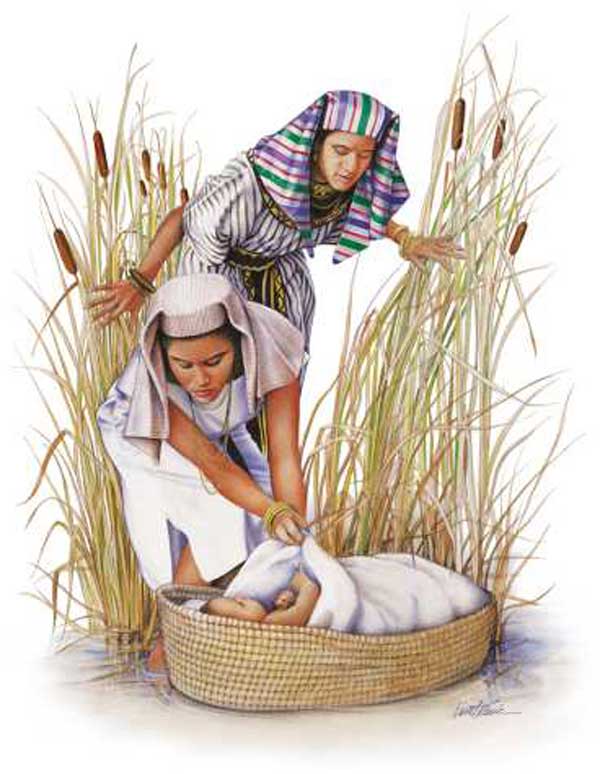 Lector 3Moshé creció y llego a ser informado de la penosa labor de su pueblo. Un día, lleno de ira, perdió su dominio propio y mato a un egipcio que estaba golpeando a un esclavo hebreo.Huyendo del palacio y de la vigilancia del faraón, Moshé llego ser pastor en la tierra de Madian, lejos de los llantos de sus hermanos que sufrían. 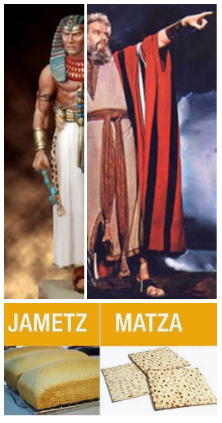 Lector 4YAHWEH, sin embargo, vio la aflicción de los israelitas y oyó sus lamentos. Reclutaría a un libertador para dirigirlos fuera de la esclavitud. Fue en aquel tiempo que se apareció a Moshé en medio de una zarza que se quemaba con fuego, mas no se consumía.  Moshé se acercó y escucho como YAHWEH lo comisionaba a que fuera con el faraón. Con miedo y renuente, Moshé accedió a llevar el mensaje de Elohim hacia en rey de Egipto: “¡Deja ir a mi pueblo, para que me celebren FIESTA!” 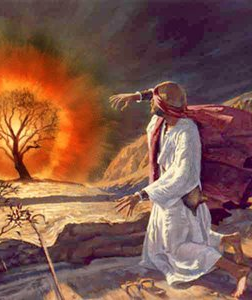 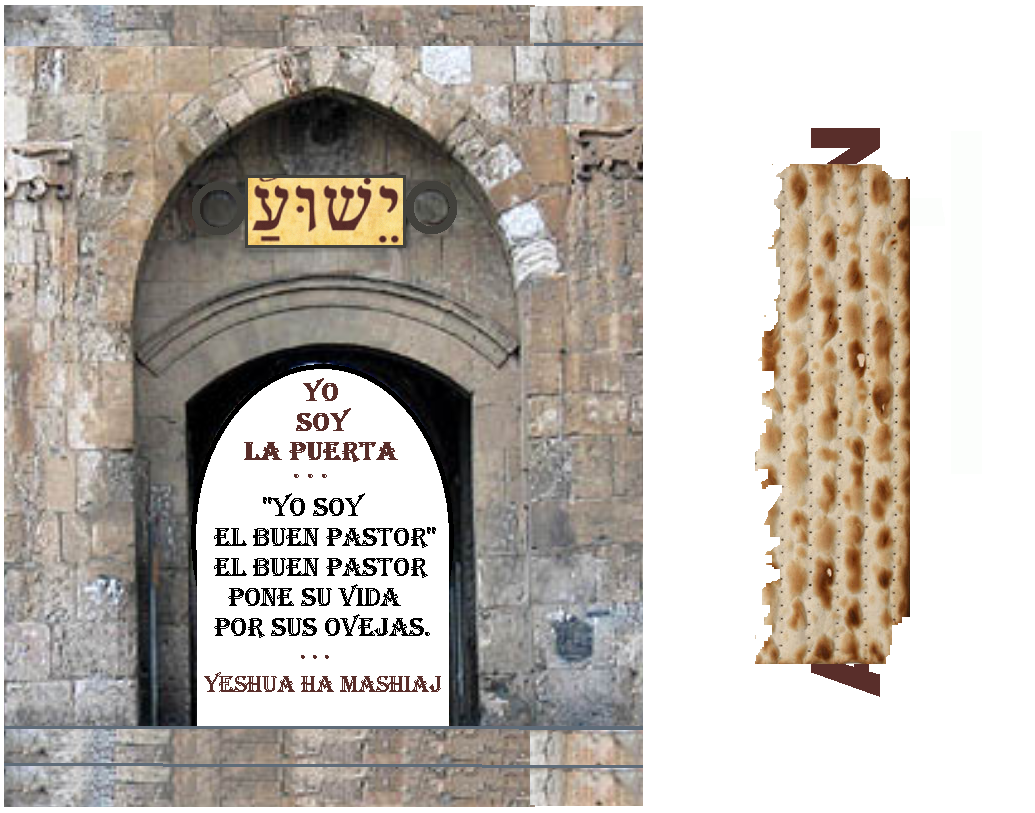 